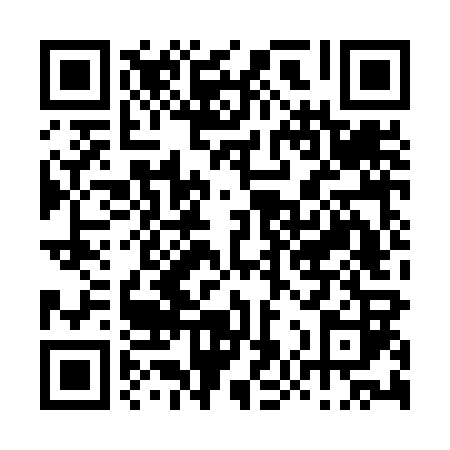 Prayer times for Figueiro dos Vinhos, PortugalWed 1 May 2024 - Fri 31 May 2024High Latitude Method: Angle Based RulePrayer Calculation Method: Muslim World LeagueAsar Calculation Method: HanafiPrayer times provided by https://www.salahtimes.comDateDayFajrSunriseDhuhrAsrMaghribIsha1Wed4:496:331:306:258:2810:052Thu4:486:321:306:268:2910:063Fri4:466:301:306:268:3010:084Sat4:446:291:306:278:3110:095Sun4:436:281:306:278:3210:116Mon4:416:271:306:288:3310:127Tue4:396:261:306:288:3410:148Wed4:386:251:306:298:3510:159Thu4:366:241:306:298:3610:1610Fri4:356:231:306:308:3710:1811Sat4:336:221:296:318:3810:1912Sun4:326:211:296:318:3910:2113Mon4:306:201:296:328:4010:2214Tue4:296:191:296:328:4110:2415Wed4:276:181:296:338:4210:2516Thu4:266:171:296:338:4310:2617Fri4:256:161:306:348:4410:2818Sat4:236:151:306:348:4410:2919Sun4:226:141:306:358:4510:3020Mon4:216:141:306:358:4610:3221Tue4:196:131:306:368:4710:3322Wed4:186:121:306:368:4810:3423Thu4:176:111:306:378:4910:3624Fri4:166:111:306:378:5010:3725Sat4:156:101:306:388:5110:3826Sun4:146:091:306:388:5110:4027Mon4:126:091:306:398:5210:4128Tue4:116:081:306:398:5310:4229Wed4:106:081:316:408:5410:4330Thu4:106:071:316:408:5410:4431Fri4:096:071:316:418:5510:45